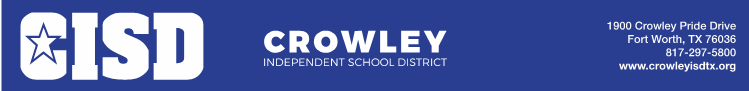 S.H.A.C. Meeting Minutes Via Zoom Meeting February 29, 2024Facilitator: Misty VanCampen Scribe: Jennifer Timmons Number of attendees: 14Misty VanCampen, RN, Jennifer Timmons, Janice Layne, Megan Rhodes, Dianna Dallinger, Melissa Crawford, RN, Adra Harper, Daniela Solis, Aaron Olivares, Sherry Williams, Harold Wright, Jarvis Walker, Olga Palacious, Dr. Liz PinonMeeting Started: 2:03pmMisty VanCampen, RN – Crowley ISD, Health Services Director Welcome to SHAC Committee Discussed Meeting norms and expectations.Melissa Crawford, RN and Misty VanCampen, RN – Crowley ISD Health Services What benefits are we seeing with being a part of Grant with MHMR?Meeting with CISD school Nurses once a month via virtually to discuss ways of helping our students and staff with their mental health.Nurses have given positive feedback on helping our staff, students, employees, and our community.Nurses are given ways to help individuals with mental health.Nurses are seeing an uptick in school nurse clinic visits with those students with mental health illnesses.Nurses can get resources provided by these meetings to individuals.Misty VanCampen, RN – Crowley ISD, Health Services Director Health Services Winter newsletter was sent out to the parents/guardians of the entire district.Nurse Kinney did a video on the importance of keeping your child at home when they are sick.Gave pointers on washing hands and covering cough and sneezing.Advised parents of our Hugely School based health clinic and families can get health care.Video was successful on social media.A new nurse video is in the works.Daniela Solis, Crowley ISD NutritionUpcoming events and information in Child NutritionDiscussed National month of Nutrition coming up next month.Nutrition will go around to classes and talk to students about healthy nutrition choices.National School Breakfast week is next month.Will discuss the importance of breakfast to student.Discussed having high school students on a committee to help with menu choices. TEA has started the HART ProgramThis is a program that students can apply for to help with the decisions on child nutrition. It will consist of one girl and one boy from grades 9-12.Snacks are being offered on all campuses.Letters will be sent home that student can buy snacks in cafeteria. If a parent does not want, can talk with cafeteria to let them know to flag account for no snacks.Misty VanCampen, RN – Crowley ISD Health Services Director Parent University Virtual MeetingNext meeting is March 26th on how to talk to your students about abuse.Misty VanCampen, RN – Crowley ISD Health Services Director Million Mile MonthThis will take place in the month of April.Promote staff with exercising by running or walking more in the month of April. This will help improve health and mental health.Meeting adjourned @ 2:57pm